..........................................................                                                                                                                                                           Sarnaki, dnia…………………… ..........................................................................................................................Nazwisko i imię, adres zamieszkania. nr telefonu (Firmy KRS- nazwa, siedziba)OŚWIADCZENIE* O WARTOŚCI SPRZEDAŻY NAPOJÓW ALKOHOLOWYCHW ROKU 2018Adres punktu sprzedaży…………………………………………………………………………………………………Tabelę od poz. 1-3 wypełnia przedsiębiorcaOświadczenie składa się w związku z Art. 111 ust.4 ustawy o wychowaniu w trzeźwości i przeciwdziałaniuAlkoholizmowi (Dz. U. z 2018r. poz. 2137 ze. zm.).Uprzedzony o odpowiedzialności karnej z art. 233 par.1 kodeksu karnego za fałszywe zeznania oraz o możliwościcofnięcia zezwolenia na sprzedaż napojów alkoholowych w trybie Art.18, ust.10, pkt.5 wyż. cyt. ustawy, prawdziwośćpowyższych danych stwierdzam własnoręcznym podpisem.                                                                                                                                                                                                               .........................................................                                                                                                                                  (podpis)**Wypełnia Urząd Gminypierwsza rata do 31 stycznia 2019r.    - w wysokości ...................................................................................................druga rata do 31 maja 2019r.            - w wysokości .....................................................................................................trzecia rata do 30 września 2019r.       - w wysokości....................................................................................................opłata jednorazowa do 31 stycznia 2019r.  – w wysokości................................................................................................*      Oświadczenie należy złożyć w Urzędzie Gminy Sarnaki do 31 stycznia 2019 r.**   W przypadku wykonywania działalności gospodarczej na podstawie umowy spółki cywilnej – podpisy wszystkich wspólników POUCZENIE1.   Oświadczenie należy złożyć w Urzędzie Gminy Sarnaki do 31 stycznia 2019 r.Wartość sprzedaży – kwota należna sprzedawcy za sprzedane napoje alkoholowe, z uwzględnieniem podatku      od towarów i usług oraz podatku akcyzowego.Wartość sprzedaży za każdy rok kalendarzowy oblicza się odrębnie dla poszczególnych rodzajów napojów alkoholowych.Opłaty za cały rok korzystania z zezwolenia:piwo i alkohole do 4,5 %       jeśli wartość sprzedaży w roku 2012 wynosi do 37 500 zł – oplata 525,- zł       jeśli wartość sprzedaży w roku 2012 przekracza 37 500 zł – opłata stanowi 1,4 % ogólnej wartości sprzedażyalkohole od 4,5 do 18% ( z wyjątkiem piwa)       jeśli wartość sprzedaży w roku 2012 wynosi do 37 500 zł – oplata 525,- zł       jeśli wartość sprzedaży w roku 2012 przekracza 37 500 zł – opłata stanowi 1,4 % ogólnej wartości sprzedażyalkohole powyżej 18%        jeśli wartość sprzedaży w roku 2012 wynosi do 77 000 zł – oplata 2100,- zł       jeśli wartość sprzedaży w roku 2012 przekracza 77 000 zł – opłata stanowi 2,7 % ogólnej wartości sprzedażyPrzedsiębiorcy, których zezwolenia utrzymują ważność przez cały rok kalendarzowy– mogą wnosić opłatę wtrzech równych ratach do 31 stycznia, do 31 maja i 30 września 2013roku.Przedsiębiorcy, których zezwolenia tracą ważność w ciągu  roku  kalendarzowego – wnoszą opłatę jednorazowo w wysokości proporcjonalnej do okresu ważności zezwolenia (wyliczona w dniach).7.   W przypadku niezłożenia oświadczenia o wartości sprzedaży lub niedokonania opłaty w ustalonychterminach zezwolenie na sprzedaż alkoholu wygasa, a przedsiębiorca może wystąpić o nowe zezwolenie po upływie 6 miesięcy.8. W przypadku przedstawienia fałszywych danych w oświadczeniu o wartości sprzedaży      alkoholu – zezwolenie na sprzedaż alkoholu cofa się, a przedsiębiorca może wystąpić z      wnioskiem o nowe zezwolenie po upływie 3 lat od daty uprawomocnienia się decyzji     o cofnięciu zezwolenia...........................................................                                                                                                                                        Sarnaki, dnia…………………… ..........................................................................................................................Nazwisko i imię, adres zamieszkania. nr telefonu przedsiębiorcyWÓJT GMINYSARNAKIWNIOSEKo wydanie zezwolenia na sprzedaż detaliczną napojów alkoholowycho zawartości do 4,5 % alkoholu oraz na piwo przeznaczonych do spożycia w miejscu sprzedaży/ poza miejscem sprzedaży,zawartości powyżej 4,5% do 18% alkoholu z wyjątkiem piwa przeznaczonych do spożycia w miejscu sprzedaży/ poza miejscem sprzedaży,o zawartości powyżej 18 % alkoholu przeznaczonych do spożycia w miejscu sprzedaży/ poza miejscem sprzedaży1. ………………………………………………………………………………………………...Oznaczenie przedsiębiorcy2. ………………………………………………………………………………………………...Siedziba i adres przedsiębiorcy………………………………………………………………………………………………...3. ………………………………………………………………………………………………..Dane pełnomocnika………………………………………………………………………………………………...4. ………………………………………………………………………………………………...NIP lub KRS przedsiębiorcy5. ………………………………………………………………………………………………...Podmiot działalności gospodarczej6. ………………………………………………………………………………………………...Adres punktu sprzedaży7. …….…………………………………………………………………………………………Data rozpoczęcia sprzedaży                                                                                        ………………………………………..                    							Podpis wnioskodawczyZałączniki do wniosku:Dokument potwierdzający tytuł prawny wnioskodawcy do lokalu stanowiącego punkt sprzedaży napojów alkoholowych.Pisemna zgoda właściciela, użytkownika, zarządcy lub administratora budynku, jeżeli punkt sprzedaży będzie zlokalizowany w budynku mieszkalnym wielorodzinnym.Decyzja właściwego państwowego inspektora sanitarnego o zatwierdzeniu zakładu, o której mowa w art. 65 ust.1 pkt 2 ustawy z dnia 25 sierpnia 2006 roku o bezpieczeństwie żywności i żywienia ( Dz. U. z 2017, poz. 149).Oświadczenia:Korespondencję w tej sprawie proszę kierować do mnie za pomocą środków komunikacji elektronicznej zgodnie z art. 39 ustawy z dnia 14 czerwca 1960 r. Kodeks Postępowania Administracyjnego  (Dz. U. z 2018 r., poz.2096 ze zmianami).…………………………………………………………………………………………………...Adres poczty elektronicznejSarnaki, dnia .............................................................................................../imię i nazwisko/............................................................../ adres zamieszkania/................................................................Wójt GminySarnakiZawiadamiam, że z dniem ............................................................................likwiduję punkt sprzedaży napojów alkoholowych / zaprzestaję sprzedażynapojów alkoholowych o zawartości alkoholu do 4,5 % alkoholu i piwa, od 4,5% do 18 % i powyżej 18 %  w …………………………………………………...............................................................................................................................................................................................................................................................oraz zwracam otrzymane na ten punkt zezwolenie/a na sprzedaż, sprzedaż ipodawanie napojów alkoholowych.                                                                    .............................................................                        /podpis/Sarnaki, ..................................                                                                                    Wójt Gminy                                                                                       SarnakiWniosek o wydanie jednorazowego zezwolenia na sprzedaż napojów alkoholowychOznaczenie przedsiębiorcy :...........................................................................................................................................                                                        (imię i nazwisko/ firma , adres zamieszkania/siedziba nr telefonu ……………………………………Oznaczenie rodzaju zezwolenia (zaznaczyć właściwe „X”):                „A” – do 4,5 % zawartości alkoholu oraz na piwo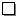                 „B” – od 4,5 % do 18 % zawartości alkoholu (z wyjątkiem piwa)                „C” – powyżej 18 % zawartości alkoholuSprzedaż napojów alkoholowych będzie prowadzona z przeznaczeniem do spożycia
(właściwe zaznaczyć „X”): 	w miejscu sprzedaży 	poza miejscem sprzedaży4.   Nr KRS – dot. przedsiebiorców zarejestrowanych w KRS - .........................................     Nr NIP -   dot. przedsiebiorców zarejestrowanych w CEIDG - .......................................5.    Przedmiot działalności gospodarczej: ...........................................................................6.    Adres punktu sprzedaży i podawania napojów alkoholowych w czasie trwania       imprezy: ...........................................................................................................................      Organizator imprezy: .......................................................................................................      Właściciel terenu: ............................................................................................................      Nazwa i rodzaj imprezy..................................................................................................                                                             podać nazwę i wskazać czy jest to impreza masowa czy rekreacyjna7.    Wnioskowany termin ważności zezwolenia  - data (nie dłużej niż 2 dni) oraz       określenie godzin sprzedaży napojów alkoholowych:  ....................................................     ............................................................................................................................................8.  Sprzedaż, podawanie i spożywanie napojów alkoholowych będzie odbywać się w        ......... punkcie/tach w miejscu/cach do tego wyznaczonym/ch.9.  Adres punktu składowania napojów alkoholowych (magazyn dystrybucyjny) ………………………………………………………………………………………………10. Adres stałego punktu sprzedaży napojów alkoholowych i nr  zezwolenia ...........................................................................................................................................11.  Oświadczam, że ww. impreza*- podlega- nie podlega ustawie z dnia 22 sierpnia 1997 r. o bezpieczeństwie imprez masowych ( Dz. U. z 2018 r., poz. 1870 )    Oświadczam, iż sprzedaż napojów alkoholowych będzie się odbywać w wyznaczonym punkcie sprzedaży ( szkic w załączeniu ), usytuowanym poza terenem imprezy masowej                                                                            ..............................................                                                                                                           Podpis wnioskodawcyDo wniosku dołączam:pisemną zgodę organizatora imprezy na sprzedaż napojów alkoholowych,pisemną zgodę właściciela lub zarządcy terenu ( obiektu ), na którym ma być zlokalizowany  punkt sprzedaży napojów alkoholowych,szkic sytuacyjny terenu z naniesionym punktem sprzedaży napojów alkoholowych kopię stałego zezwolenia na sprzedaż napojów alkoholowych z dowodem uiszczenia opłaty za wydanie zezwolenia (nie dotyczy zezwoleń wydanych przez gminę Sarnaki).* właściwe podkreślić123Lp.rodzaj napojów alkoholowychNr zezwolenia  i okres jego ważnościwartość sprzedaży alkoholu w 2018 r.w złotychopłata za korzystaniez zezwolenia w 2019r.Anapoje o zawartości do 4,5 % alkoholu oraz piwoBnapoje o zawartości powyżej 4,5 % do18% alkoholuCnapoje o zawartości powyżej 18% alkoholu